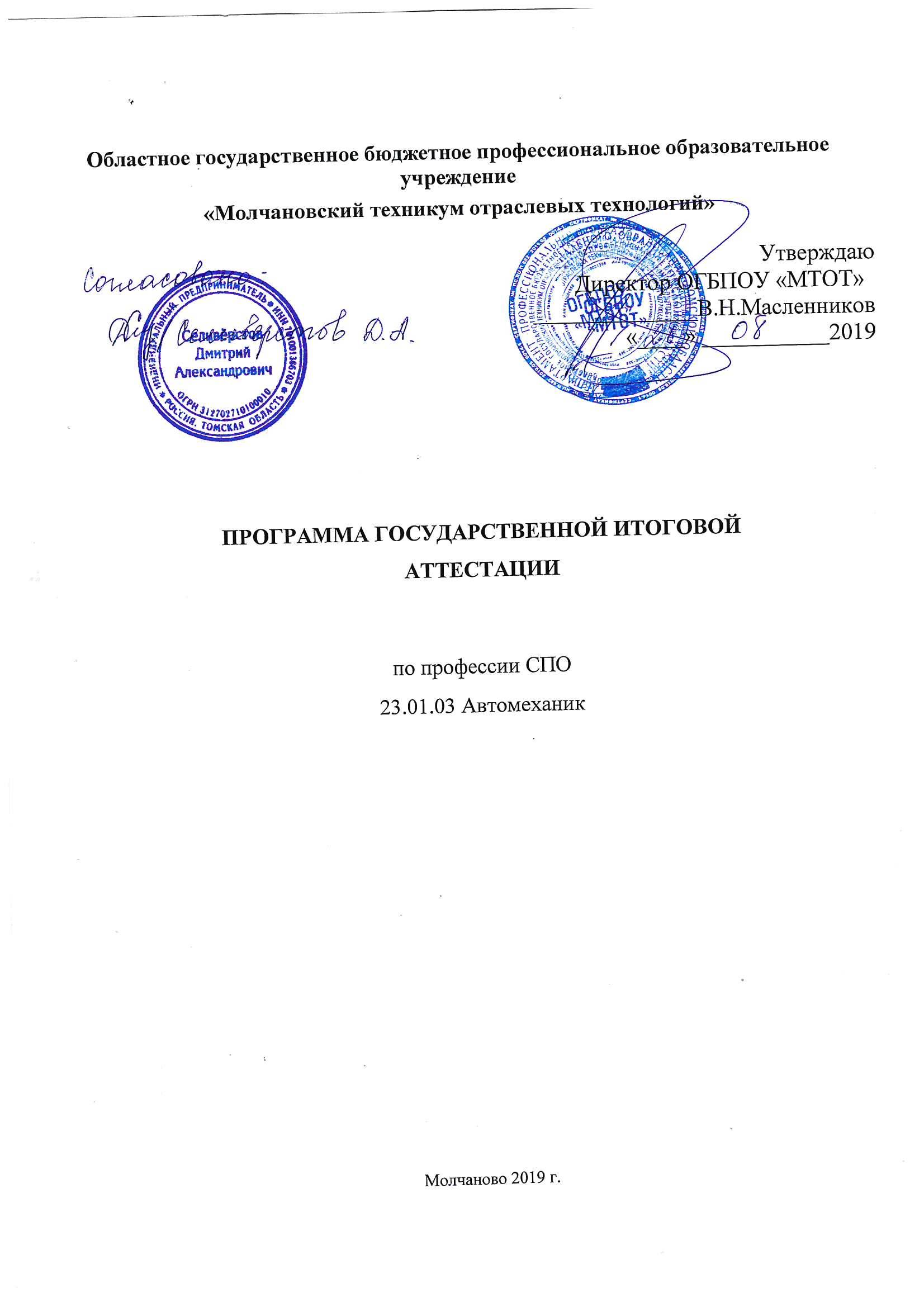 Программа Государственной итоговой аттестации разработана в соответствии с требованиями Федерального государственного образовательного стандарта среднего профессионального образования по профессии 23.01.03 Автомеханик, утвержденного приказами Министерства образования и науки Российской Федерации № 701 от 02 августа 2013 г. и № 389 от 09.04.2015 и учебного плана по специальности.Разработчики:МихееваН.М..,	заместитель директора	по УПР;Барышников Е.А., начальник учебного отдела;Марченко Д.А., старший мастер,	преподаватель профессиональных дисциплин и модулей по профессии СПО 23.01.03Автомеханик.Программа утверждена на заседании методического совета МТОТ, протокол№ 1 от «28» августа 2019 г.СодержаниеПриложение 1: Темы выпускных практических квалификационных работ по профессии	14Приложение  2:  Темы  письменных  экзаменационных  работ  по  профессии…………………………………………………………………………………...16Приложение 3:Характеристика(отзыв)	17Приложение 4:Аттестационный лист	18Приложение 5: Задание на выпускнуюквалификационнуюработу	20Приложение6: Отзыв	21ОБЩИЕ ПОЛОЖЕНИЯПрограмма Государственной итоговой аттестации выпускников по профессии «Автомеханик» разработана на основании:-Федерального закона от 29.12.2012 г. №279-ФЗ «Об образовании в Российской Федерации»,Приказа Министерства образования и науки Российской Федерации от 16.08.2013г. № 968 «Об утверждении порядка проведения государственной итоговой аттестации по образовательным программам среднего профессионального образования, утвержденного»;Приказа Министерства образования и науки «О проведении Итоговой аттестации (демонстрационного экзамена) на основе стандартов«Ворлдскиллс»;Положения об организации и проведении итоговой аттестации выпускников ОГБПОУ «Томский колледж гражданского транспорта».Программа Государственной итоговой аттестации (далее – Программа ГИА) – является частью основной профессиональной образовательной программой в соответствии с ФГОС по профессии СПО 23.01.03«Автомеханик».Целью Государственной итоговой аттестации (далее – ГИА) является установление уровня подготовки выпускников по профессии СПО 23.01.03«Автомеханик» является установление соответствия уровня освоенности компетенций, обеспечивающих соответствующую квалификацию и уровень образования          обучающихся,	Федеральному	государственному образовательному стандарту среднего профессионального образования (далее - ФГОС). ГИА призвана способствовать систематизации и закреплению знаний и умений обучающегося по профессии при решении конкретных профессиональных задач.Проведение итоговой аттестации в виде выпускной письменной работы позволяет одновременно решить целый комплекс задач:ориентирует каждого преподавателя и обучающегося на конечный результат;позволяет в комплексе повысить качество учебного процесса, качество подготовки квалифицированного рабочего, служащего и объективность оценки подготовленности выпускников;систематизирует знания, умения и опыт, полученные обучающимися во время обучения и во время прохождения производственной практики; расширяет полученные знания за счет изучения новейших практических разработок и проведения исследований в профессиональной сфере;значительно упрощает практическую работу Государственной экзаменационной комиссии (далее –ГЭК) при оценивании выпускника (наличие перечня профессиональных компетенций, которые находят отражение в выпускной работе).К ГИА допускаются обучающиеся, не имеющие академической задолженности и в полном объеме выполнившие учебный план илииндивидуальный учебный план по осваиваемой образовательной программе. Необходимым условием допуска к ГИА (подготовке и защите ВПЭР) является представление документов, подтверждающих освоение обучающимися общих и профессиональных компетенций при изучении теоретического материала и прохождении практики по каждому из основных видов профессиональной деятельности.Программа ГИА, требования к выпускным квалификационным работам, а также критерии оценки знаний утверждаются образовательной организацией после их обсуждения на заседании Педагогического совета образовательной организации и Управляющего совета.Подготовка и защита ВПЭР способствует систематизации, расширению освоенных во время обучения знаний по общепрофессиональным дисциплинам, профессиональным модулям и закреплению знаний выпускника по профессии или специальности при решении разрабатываемых в выпускной квалификационной работе конкретных задач, а также выяснению уровня подготовки выпускника к самостоятельной работе и направлены на проверку качества полученных обучающимся знаний и умений, сформированности общих и профессиональных компетенций, позволяющих решать профессиональные задачи.ПАСПОРТ ПРОГРАММЫ ГОСУДАРСТВЕННОЙ ИТОГОВОЙАТТЕСТАЦИИПрограмма ГИА является частью программы подготовки квалифицированных рабочих, служащих в соответствии с ФГОС по профессии 23.01.03 Автомеханик с учетом реализации Государственных требований к уровню подготовки выпускников в части освоения видов профессиональной деятельности (ВПД) специальности:Техническое обслуживание и ремонт автотранспорта;Транспортировка грузов и перевозка пассажиров;Заправка транспортных средств горючими и смазочными материалами.Соответствующих профессиональных компетенций:ПМ. 01 Техническое обслуживание и ремонт автотранспорта. ПК 1.1. Диагностировать автомобиль, его агрегаты и системы.ПК	1.2.	Выполнять	работы	по	различным	видам	технического обслуживания.ПК 1.3. Разбирать, собирать узлы и агрегаты автомобиля и устранять неисправности.ПК	1.4.	Оформлять	отчетную	документацию	по	техническому обслуживанию.ПМ. 02 Транспортировка грузов и перевозка пассажиров. ПК 2.1. Управлять автомобилями категорий «В» и «С».ПК 2.2. Выполнять работы по транспортировке грузов и перевозке пассажиров.ПК	2.3.	Осуществлять	техническое	обслуживание	транспортных средств в пути следования.ПК 2.4. Устранять мелкие неисправности, возникающие во время эксплуатации транспортных средств.ПК 2.5. Работать с документацией установленной формы.ПК 2.6. Проводить первоочередные мероприятия на месте дорожно- транспортного происшествия.ПМ. 03 Заправка транспортных средств горючими и смазочными материалами.ПК 3.1. Производить заправку горючими и смазочными материалами транспортных средств на заправочных станциях.ПК	3.2.	Проводить	технический	осмотр	и	ремонт	оборудования заправочных станций.ПК	3.3.	Вести	и	оформлять	учетно-отчетную	и	планирующую документацию.Программа ГИА определяет:вид итоговой аттестации;объем времени на подготовку и проведение ГИА;сроки проведения ГИА;необходимые экзаменационные материалы;условия подготовки и процедура проведения ГИА;формы проведения ГИА;критерии оценки уровня и качества подготовки выпускника.СОДЕРЖАНИЕ ПРОГРАММЫ НА 2018 - 2019 УЧЕБНЫЙ ГОД            ГИА проводится по двум видам:- выпускная практическая квалификационная работа в форме демонстрационного экзамена, организованного в соответствии со стандартами WSR;- защита письменной выпускной квалификационной работы (далее – ПВКР).Объем времени на подготовку и проведение ГИА – 2 недели. Сроки проведения ГИА:- Выпускная практическая квалификационная работа в виде демонстрационного экзамена - с 15.06.2020 г. по 30.06.2020 г. (по графику)Защита ПВКР – с 17.06 по 29.06.2019 г. (по графику).ГИА является завершающим этапом в подготовке квалифицированных рабочих, служащих и позволяет продемонстрировать знания, умения и навыки, приобретенные за время обучения в приложении к конкретной задаче. В ходе выполнения ПВКР обучающийся использует свои знания в области общенаучных, обще профессиональных и специальных дисциплин, а также практический опыт, приобретенный в процессе производственных практик.Требования к содержанию, объему и структуре ПВКР определяются образовательным учреждением на основании порядка проведения ГИАвыпускников по программам СПО, утвержденного федеральным органом исполнительной власти, осуществляющим функции по выработке государственной политики и нормативно-правовому регулированию в сфере образования.Целями выполнения ПВКР являются:закрепление и систематизация приобретенных знаний по специальности, их применение в решении конкретных практических задач;приобретение опыта самостоятельной работы с технической информацией, методическими и нормативными документами, специальной литературой, соответствующими методами и технологиями;овладение новыми методиками анализа, контроля, диагностики для восстановления работоспособности систем и комплексов.В ходе выполнения ПВКР решаются следующие задачи:развитие творческих способностей, навыков ведения самостоятельных работ при решении конкретной технической задачи;развитие навыков использования информационно-коммуникационных технологий;накопление опыта работы с технической литературой и информацией, находящейся в свободном доступе Internet;закрепление и расширение навыков проведения технических сравнений в вопросах энергосбережения и энергоэффективности;разработка мероприятий по охране труда и технике электробезопасности, защите окружающей среды и технической эстетике;подготовленность обучающихся к самостоятельной работе в условиях современного производства, прогресса науки и техники, роста культуры производства.В процессе постановки и решения конкретных задач, включенных в ПВКР, обучающийся должен:творчески применять полученные в процессе обучения теоретические знания;уметь обосновать выбор аналитического аппарата для анализа и синтеза;пользоваться нормативно-методическими материалами;выполнять организационно-технические и экономические расчеты;уметь анализировать полученные результаты;находить варианты технических решений на уровне современных методов и технических средств для обработки информации.Выполнение ПВКР должно базироваться на конкретных материалах предприятий и организаций.ПВКР является заключительным видом учебной деятельности обучающегося, в которой он самостоятельно принимает решения и затем публично их защищает. Поэтому в процессе выполнения ПВКР дипломник обязан проявить творческую активность, инициативу, самостоятельность и чувство ответственности за принятые технические решения, за правильностьвсех вычислений и оформления ПВКР в соответствии с требованиями государственных стандартов.На основании успешной защиты ПВКР обучающемуся присваивается квалификация Слесарь по ремонту автомобилей 3 (4) разряда; Водитель автомобиля категории В, С; Оператор заправочных станций.Необходимые экзаменационные материалы разрабатываются преподавателями и представляются на рассмотрение и утверждение срок до 25.12.2018г.Рекомендуемое содержании:В структуру письменной экзаменационной работы должны входить следующие компоненты:титульный лист;задание на письменную экзаменационную работу;отзыв о выполнении выпускной письменной экзаменационной работы;содержание;пояснительная записка;графическая часть;заключение;список используемых источников;приложения (чертежи, графики, схемы, фото-, аудио-, видеоинформацию и т.п.).Пояснительная записка письменной экзаменационной работы должна иметь титульный лист, оформленный по форме. Задание на письменную экзаменационную работу выдается на бланках установленного образца, с содержанием задания на письменную работу. В содержании приводятся все наименования разделов пояснительной записки с указанием номеров разделов.Во введении обоснуется необходимость и актуальность применения данной темы и перспективы развития.Основная часть пояснительной записки состоит из разделов описания назначения, применения, принципа действия оборудования, конструкций.В пояснительной записке должен быть проведен список используемых источников согласно единым требованиям: все источники вносятся в список в алфавитном порядке; для учебников указывается: автор, название учебника, город издательство, год издания; для справочной литературы указывают: название справочной литературы, том, автор под чьей редакцией выпущена книга, город, издательство, год издания.Пояснительная записка печатается на одной стороне листа формата А4 или оформляется черными чернилами. Количество листов не менее 18 листов машинописного текста и не меньше 20 листов рукописного текста. Пояснительная записка пишется четко и разборчиво. В объем пояснительной записки не входят титульный лист и лист задания на письменную работу, а также не входят спецификации, схемы, таблицы и приложения. Графическаячасть выполняется на одном листе формата А1. Допускается компьютерная обработка чертежа.Переплетенная и подписанная обучающимися письменная экзаменационная работа передается руководителю работы для подготовки письменного отзыва в срок, определенный приказом директора колледжа.Руководитель письменной экзаменационной работы проверяет выполненные обучающимися письменные экзаменационные работы и представляет письменный отзыв, который должен включать:заключение о соответствии письменной экзаменационной работы выданному заданию;оценку степени разработки основных разделов работы, оригинальность решений (предложений);оценку качества выполнения основных разделов работы, графической части;указание положительных сторон;указание на недостатки в пояснительной записке, ее оформлении, если таковые имеются;оценку степени самостоятельности выполнения работы обучающимся.Полностью готовая письменная работа вместе с отзывом руководителя сдается обучающимся начальнику учебного отдела для окончательного контроля и подписи. Если работа подписана, то она включается в приказ о допуске к защите.Отзывы в работу не подшиваются. Внесение изменений в письменную экзаменационную работу после получения отзыва не допускаются.Выпускники, не выполнившие практическую квалификационную работу и письменную экзаменационную работу, не допускаются к итоговой аттестации.Выполненные квалификационные работы рецензируются преподавателем по профессиональной дисциплине (модулю).Рецензенты являются руководители ПВКР, либо представители работодателей.Рецензия должна включать:заключение о соответствии ПВКР заданию на нее;оценку качества выполнения каждого раздела выпускной квалификационной работы;оценку степени разработки новых вопросов, оригинальности решений (предложений), теоретической и практической значимости работы;оценку ПВКР.Содержание рецензии доводится до сведения, обучающегося не позднее, чем за день до защиты выпускной квалификационной работы.Внесение изменений в выпускную квалификационную работу после получения рецензии не допускается.Заместитель директора по профессиональному образованию после ознакомления с отзывом руководителя и рецензией решает вопрос о допускеобучающегося к защите и передает ПВКР в государственную экзаменационную комиссию.Выпускная практическая квалификационная работа – первый этап ГИА, который представляет из себя выполнение практических заданий по модулям. Задания модулей позволяют полноценно оценить степень сформированности трудовых функций на основе профессионального стандарта, степень сформированности профессиональных компетенций ФГОС СПО, а также дает возможность оценить способность и готовность выпускника выполнять задания, соответствующие техническим требованиям WSR.4. УСЛОВИЕ ПОДГОТОВКИ И ПРОЦЕДУРА ПРОВЕДЕНИЯГИАУсловием для подготовки и процедуры проведения ГИА является работа Государственной экзаменационной комиссии (далее-ГЭК). Председатель ГЭК утверждается Приказом директора техникума.В состав ГЭК в качестве заместителя председателя включаются заместители директора техникума; в качестве членов комиссии к работе привлекаются мастера производственного обучения, преподаватели профессиональных дисциплин и модулей техникума, работающие по данной профессии СПО. Для обеспечения независимой оценки качества обучения в состав комиссии в качестве независимых экспертов вводятся представители других учебных заведений, являющиеся экспертами в области WRS.Заседание ГЭК проводится на территории техникума в учебной аудитории и учебных мастерских. При необходимости экзамен может проводится на базе предприятия – социального партнера или другой образовательной организации.    	Начальник учебного отдела оформляет проект приказа на допуск к защите и утверждает его у директора техникума.Секретарю ГЭК на заседание ГЭК представляются следующие документы:ФГОС СПО 23.01.03 «Автомеханик»программу ГИА;приказ директора техникума о допуске студентов к итоговой государственной аттестации;сведения об успеваемости обучающихся»книгу протоколов заседаний государственной комиссии;экзаменационные материалы;наглядные пособия, материалы справочного характера, нормативных документов.Заседания ГЭК протоколируются. Оценку и присуждение квалификации записывают в протоколе заседания ГЭК.Заместитель директора издает проект приказа о присвоении квалификации выпускникам, прошедшим итоговую государственную аттестацию и выдаче соответствующего документа и представляет на утверждение директору, на следующий день после окончания работы ГЭК. После окончания работы ГЭК составляется отчет о работе. В отчете должна быть отражена следующая информация:состав ГЭК;характеристика общего уровня подготовки обучающегося;количество дипломов с отличием;анализ результатов;выводы и приложения.Защита ПВКР проводится на открытом заседании ГЭК. Подписанная заместителем директора по профессиональному образованию письменная экзаменационная работа представляется обучающимся аттестационной комиссии в день защиты. Выпускнику в процессе защиты разрешается пользоваться подготовленным докладом по ПВКР. В выступлении обучающийся может использовать демонстрационные материалы, уделять внимание отмеченным в отзыве замечаниям и отвечать на них членам ГЭК.На защиту ПВКР отводится до 15 минут. Процедура защиты устанавливается председателем ГЭК по согласованию с членами комиссии и, как правило, включает доклад обучающегося (не более 5– 7 минут), чтение отзыва и рецензии, вопросы членов комиссии, ответы обучающихся. Может быть предусмотрено выступление руководителя ПВКР.Защита письменной экзаменационной работы проводится на открытом заседании аттестационной комиссии. Руководитель ПВКР перед началом выступления обучающегося сообщает квалификацию выполненной выпускной практической квалификационной работы и полученную оценку, передает характеристику и заключение на выполненную квалификационную работу в комиссию.При определении окончательной оценки по защите выпускной квалификационной работы учитываются:доклад выпускника по каждому разделу выпускной работы;ответы на вопросы;оценка рецензента;отзыв руководителя.Защита ПВКР проводится по графику, утвержденному директором техникума. График защиты доводится до обучающегося не позднее 2 недель до дня защиты.Критерии оценивания:оценка «5» (отлично) – аттестуемый уверенно и точно владеет приемами работ практического задания, соблюдает требования к качеству производимой работы, умело пользуется оборудованием, инструментами требования безопасности труда;оценка «4» (хорошо) – владеет приемами работ практического задания, но возможны отдельные несущественные ошибки, исправляемые самим аттестуемым, правильно организует рабочее место, соблюдает требования безопасности труда;оценка «3» (удовлетворительно) – ставится при недостаточном владении приемами работ практического задания, наличии ошибок, исправляемых с помощью мастера, отдельных несущественных ошибок в организации рабочего места и соблюдении требований безопасности труда;оценка «2» (неудовлетворительно) – аттестуемый не умеет выполнять приемы работ практического задания, допускает серьезные ошибки в организации рабочего места, требования безопасности труда не соблюдаются.Выпускная практическая квалификационная работа в виде демонстрационного экзамена проводится на открытом заседании ГЭК. На выполнение государственного экзамена отводится суммарно 6 час. Процедура защиты устанавливается председателем ГЭК по согласованию с членами комиссии в соответствии с методическими рекомендациями проведения ГИА (выполнения выпускной практической квалификационной работы в виде демонстрационного экзамена по стандартам WoridSkills).          Государственный экзамен проводится по графике, утвержденному директором техникума. График защиты доводится до обучающегося не позднее 2 недель до дня защиты.Приложение №1Темы	выпускных	практических	квалификационных	работ	по профессии 23.01.03Автомеханик:Разборка-сборка	цилиндро-поршневой	группы,	замена поршневых колец.Разборка-сборка	газораспределительного	механизма,	замена клапана.Замена	охлаждающей	жидкости,	проверка	исправности термостата.Замена масла и масляного фильтра, демонтаж-монтаж масляного насоса.Замена	воздушного	фильтра,	замена	диафрагмы	топливного насоса, регулировка холостого хода карбюраторногодвигателя.Демонтаж-монтаж топливного насоса, замена топливной рампы с форсунками.Демонтаж-монтаж топливного насоса высокого давления, замена топливнойфорсунки.Замена ведомого диска сцепления. Регулировка свободного хода педали.Разборка-сборка	КПП,	замена	кольца	синхронизатора	3-й передачи.Разборка-сборка раздаточнойкоробки.Разборка-сборка переднего моста. Демонтаж-монтаж полуосевых шестерендифференциала.Разборка-сборка заднего моста. Демонтаж-монтажполуосей.Демонтаж-монтаж	карданного	вала.	Замена	крестовины карданнойпередачи.Демонтаж-монтаж вала привода колеса. Разборка-сборкаШРУС.Замена	стойки	амортизатора	передней	подвески	типа«Макферсон».Демонтаж-монтаж пружины, заднейподвески.Демонтаж-монтаж	главного тормозного цилиндра, удаление воздуха из гидроприводатормозов.Замена передних и задних тормозных колодок, регулировка стояночного тормоза.Замена рулевой тяги. Проверка суммарного люфта рулевого управления.Демонтаж монтаж усилителя рулевогомеханизма.Рихтовка панели кузова автомобиля. Замер геометрии проема капота.Проверка	состояния	аккумуляторной	батареи.	Замена	щеток генератора с регуляторомнапряжения.Определения	состояния	свечей	зажигания.	Демонтаж-монтаж распределителя или модулязажигания.Демонтаж-монтаж стартера. Проверка работы тяговогореле.Поиск	неисправности	системы	освещения	и	световой сигнализации. Демонтаж монтаж блок-фары, заменалампы.Демонтаж	монтаж	датчика	скорости.	Поиск	неисправности указателя температуры охлаждающейжидкости.Замена хладагента в системекондиционирования.Замена	турбины.	Демонтаж	монтаж	радиатора	охлаждения турбины.Техническое	обслуживание	и	ремонт	топливораздаточной колонки наАЗС.Планировка и организация автозаправочной станции, оформление паспорта автозаправочной станции, журнал осмотра зданий и сооружений.Приложение №2Темы письменных экзаменационных работ по профессии 23.01.03 Автомеханик:ТО и ремонт кривошипно-шатунного механизма двигателяВАЗ-2111.ТО и ремонт газораспределительного механизма двигателя ВАЗ-21126.ТО и ремонт системы охлаждения двигателя автомобиля КиаРио.ТО и ремонт системы смазки двигателяКАМАЗ-740ТОи ремонтсистемыпитания карбюраторногодвигателяВАЗ-2106ТО и ремонт системы питания инжекторного двигателя ВАЗ -11186ТО и ремонт системы питания дизельного двигателя CumminsISF2.8 для автомобиляГАЗ-3302.ТО и ремонт сцепления автомобиляHyundaiSolarisТО и ремонт КПП автомобиляВАЗ-2115ТО и ремонт раздаточной коробки автомобиля УАЗПатриот.ТО и ремонт переднего мостаНива-Шевроле.ТО и ремонт заднего мостаГезельNEXT.ТО и ремонт карданной передачи автомобиляBA3-21213ТО и ремонт приводных валов со ШРУС для автомобиляRenaultLoganТО и ремонт передней подвески автомобиля ЛадаПриора.ТО и ремонт задней подвески автомобиляFordFocus.ТО и ремонт тормозной системы автомобиляУРАЛ-4320.ТО и ремонт тормозных механизмов автомобиля ЛадаКалина.ТО и ремонт рулевого управленияГАЗ-3221.ТО и ремонт усилителя рулевого механизмаКАМАЗ-6460.ТО и ремонт кузова автомобиляNissanTiida.ТО и ремонт системы электроснабжения автобусаЛиаз-5256.ТО и ремонт системы зажигания автомобиля ЛадаЛаргус.ТО и ремонт системы запуска двигателя автомобиля УАЗХантер.ТО и ремонт системы освещения и световой сигнализации автомобиля ГАЗ-3221.ТО и ремонт контрольно-измерительных приборов автомобиля Лада Гранта.ТО и ремонт системы кондиционирования автомобиля Фольксваген Поло.ТО и ремонт системы питания с турбокомпрессором автомобиля МАЗ- 5551Техническое обслуживание и ремонт топливораздаточной колонки на АЗС.Планировка	и	организация	автозаправочной	станции,	оформление паспорта автозаправочной станции, журнал осмотра зданий исооружений.Приложение №3Характеристика (отзыв)На обучающегося 	(Ф.И.О. обучающегося) проходившего практику учебную (производственную)напредприятии 	(наименование предприятия)впериод  с	попопрофессии		(наименование профессии)ПрофессиональныекомпетенцииОсновные ключевые (надпрофессиональные)компетенциипримечание: 1. Наименование компетенций при желании можно дополнитьуровень овладения компетенций помечается знаком «+»Рекомендации по уровню квалификации:Руководительпредприятия 			(подпись)	(дата)(расшифровка)Мастер(наставник)				(подпись)	(дата)(расшифровка)М.П.НаобучающегосяАттестационный листПриложение №4(Ф.И.О. обучающегося, № группы) проходившегоучебную	практику напредприятии(наименованиепредприятия)впериодс	по	по профессии СПО 23.01.03 Автомеханик(ПМ 01 «Техническое обслуживание и ремонт автотранспорта»)Виды и объем работ, выполненные обучающимся во время учебной практики:Виды и объем работ, выполненные обучающимся во время производственной практики:Качество выполнения работ в соответствии с технологией и (или) требованиями организации, в которой проходила практика.Уровень владения обучающимся общимикомпетенциями:*Отметка о выполнении, уровне владении и т.д. отмечается знаками «+»,«v».Рекомендации по уровню квалификацииРуководитель практики			(Ответственное лицо)	(подпись)	(расшифровка)Приложение №5	«Утверждаю»	Зам. директорапо	                                                 УПР_____________________________	_______«» 20___г.ОГБПОУ «Молчановский техникум отраслевых технологий»Профессия СПО 23.01.03 «Автомеханик»ЗАДАНИЕна выпускную письменную экзаменационную работуОбучающемуся	 Тема выпускной квалификационнойработы:	Перечень подлежащих разработке/вопросов:1.Введение. 2.Технологическая часть.Описать назначение, устройство иработу	Техническоеобслуживание	Ремонт механизма (узла). Составить краткую технологическую карту на восстановление(ремонт) 	Эксплуатационныематериалы.3.Безопасность труда. Перечислить требования техники безопасности при выполнении работпоремонту	4.Заключение.4.Саисок используемых источников.Датавыдачизадания	«	»	20	г. СроквыполненияВПЭР«		»		20		г.РуководительВПЭР	РАССМОТРЕНОна заседании МО профессии СПО 23.01.03протокол №	«	»		20	г. Председатель МО		Приложение №6ОТЗЫВработе выпускника ОГБПОУ «Молчановский техникум отраслевых технологий» по профессииСПО23.01.03 «Автомеханик»Ф.И.О.	По выполнению письменной экзаменационной работы натему:	Заключение о степени соответствия выполненной письменной экзаменационной работы заданию	Проявленная обучающимся самостоятельность при выполнении ПЭР. Плановость и дисциплинированность в работе. Умение пользоваться литературным материалом.Индивидуальные особенностиобучающегося	Положительные стороны письменной экзаменационнойработы	Недостатки письменной экзаменационнойработы	Заключение и предлагаемая оценка письменной экзаменационнойработы	Руководитель:		/		/ (подпись)		(расшифровка)«_»_	20	г.ЗАКЛЮЧЕНИЕПредставленная на согласование Программа ГИА, включающая фонды оценочных средств для государственной итоговой аттестации и критерии оценки выпускных квалификационных работ по профессии 23.01.03 АвтомеханикСООТВЕТСТВУЕТ:требованиям Федерального государственного образовательного стандарта по специальности среднего профессионального образования 23.01.03 Автомеханик, утвержденного приказам Министерства образования и науки Российской Федерации от 02 августа 2013 № 701. и от 09.04.2015 № 389;запросамработодателей;особенностям развития Томской области и других регионовСибири;потребностям экономики Томской области и других регионовСибири.ОГБПОУ «Молчановский техникум отраслевых технологий»Методические рекомендациями проведения ГИА (выполнение выпускной практической квалификационной работы в виде демонстрационного экзамена по стандартам WoridSkills)по профессии СПО 23.01.03 «АвтомеханикИНСТРУКЦИЯ ПО ОХРАНЕ ТРУДА И ТЕХНИКЕ БЕЗОПАСНОСТИдля проведения демонстрационного экзамена по стандартам Ворлдскиллс Россия по компетенции: «Ремонт и обслуживание автомобилей»Инструктаж по охране труда и технике безопасностиОбщие сведения о месте проведения экзамена, расположение компетенции, время трансфера до места проживания, расположение транспорта для площадки,особенности питания участников и экспертов, месторасположение санитарно - бытовых помещений, питьевой воды, медицинского пункта, аптечки первой помощи, средств первичного пожаротушения.Время	начала	и	окончания	проведения	экзаменационных	заданий, нахождение посторонних лиц наплощадке.Контроль требований охраны труда участниками и экспертами.Вредные   и   опасные  факторы  во	время выполнения экзаменационных заданий и нахождения на территории проведенияэкзамена.Общие обязанности участника и экспертов по охране труда, общие правила поведения во время выполнения экзаменационных заданий и на территории.Основные требования санитарии и личной гигиены.Средства	индивидуальной	и	коллективной	защиты,	необходимость	их использования.Порядок	действий	при	плохом	самочувствии	или	получении	травмы.Правила оказания первой помощи.Действия при возникновении чрезвычайной ситуации, ознакомление со схемой эвакуации и пожарными выходами.Программа инструктажа по охране труда для участников1.Общие требования охраны трудаК	самостоятельному	выполнению	экзаменационных	заданий	в Компетенции «ремонт и обслуживание легковых автомобилей» постандартам«WorldSkills» допускаются участники не моложе 17 лет;прошедшие инструктаж по охране труда по «Программе инструктажа по охране труда и техникебезопасности»;ознакомленные с инструкцией по охранетруда;имеющие	необходимые	навыки	по	эксплуатации	инструмента, приспособлений совместной работы наоборудовании;не имеющие противопоказаний к выполнению экзаменационных заданий по состояниюздоровья.В процессе выполнения экзаменационных заданий и нахождения на территории и в помещениях места проведения экзамена, участник обязан четко соблюдать:инструкции по охране труда и техникебезопасности;не заходить за ограждения и в техническиепомещения;соблюдать личнуюгигиену;принимать пищу в строго отведенныхместах;самостоятельно использовать инструмент и оборудование разрешенное к выполнению экзаменационногозадания;При	выполнении	экзаменационного	задания	на	участника	могут воздействовать следующие вредные и (или) опасныефакторы:Физические:режущие и колющиепредметы;повышенныйшум;опасность травмирования головы при работе наподъемнике; Психологические:-чрезмерное напряжение внимания;-усиленная нагрузка назрение;-повышеннаяответственность;Применяемые во время выполнения экзаменационного задания средства индивидуальнойзащиты:обувь с жесткиммыском;костюм слесаря по ремонтуавтомобилей;рабочиеперчатки;беруши или наушники; -защитныеочкиЗнаки безопасности, используемые на рабочем месте, дляобозначения присутствующихопасностей: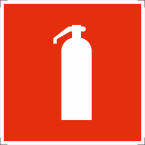 F 04ОгнетушительE 22Указательвыхода	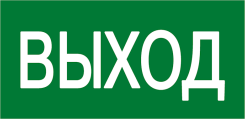 E 23 Указатель запасноговыхода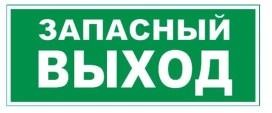 EC 01 Аптечка первой медицинскойпомощи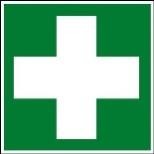 P 01 Запрещаетсякурить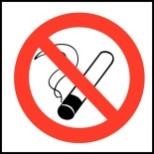 При несчастном случае пострадавший или очевидец несчастного случая обязан немедленно сообщить о случившемсяЭкспертам.В помещении комнаты экспертов находится аптечка первой помощи, укомплектованная изделиями медицинского назначения, ее необходимо использовать для оказания первой помощи, самопомощи в случаях получения травмы.В случае возникновения несчастного случая или болезни участника, об этом немедленно уведомляются Главный эксперт, Лидер команды и Эксперт- компатриот. Главный эксперт принимает решение о назначении дополнительного времени для участия. В случае отстранения участника от дальнейшего участия в экзамене ввиду болезни или несчастного случая, он получит баллы за любую завершенную работу.Вышеуказанные случаи подлежат обязательной регистрации в Форме регистрации несчастных случаев и в Форме регистрации перерывов в работе.Участники, допустившие невыполнение или нарушение инструкции по охране труда, привлекаются к ответственности в соответствии с Регламентом WorldSkillsRussia.Несоблюдение участником норм и правил ОТ и ТБ ведет к потере баллов. Постоянное нарушение норм безопасности может привести к временному или перманентному отстранению аналогично апелляции.2.Требования охраны труда перед началом выполнения экзаменационного заданияПеред началом выполнения экзаменационного задания участники должны выполнить следующее:В день С-1, все участники должны ознакомиться с инструкцией по технике безопасности, с планами эвакуации при возникновении пожара, местами расположения санитарно-бытовых помещений, медицинскими кабинетами, питьевой воды, подготовить рабочее место в соответствии с Техническим описанием компетенции.Проверить специальную одежду, обувь и др. средства индивидуальной защиты. Одеть необходимые средства защиты для выполнения подготовки рабочих мест, инструмента и оборудования.По окончании ознакомительного периода, участники подтверждают свое ознакомление со всеми процессами, подписав лист прохождения инструктажа по работе на оборудовании по форме, определенной Оргкомитетом.Подготовить рабочее место:Проверить наличие и исправность инструмента, приспособлений, при этом:гаечные ключи не должны иметь трещин и забоин, губки ключей должныбыть параллельны и незакатаны;раздвижные ключи не должны быть ослаблены в подвижныхчастях;слесарные молотки и кувалды должны иметь слегка выпуклую, некосую и несбитую, без трещин и наклепа поверхность бойка, должны бытьнадежно укреплены на рукоятках путем расклинивания заершеннымиклиньями;рукоятки молотков и кувалд должны иметь гладкуюповерхность;ударные инструменты (зубила, крейцмейсели, бородки, керныипр.) не должны иметь трещин, заусенцев и наклепа. Зубила должны иметь длину не менее 150мм;напильники, стамески и прочие инструменты не должны иметьзаостренную нерабочую поверхность, быть надежно закреплены на деревянной ручке с металлическим кольцом наней;электроприборы должен иметь исправную изоляцию токоведущих частейи надежноезаземление.Проверить состояние пола на рабочем месте. Пол должен быть сухим и чистым. Если пол мокрый или скользкий, потребовать, чтобы его вытерли или посыпали опилками, или сделать это самому.Перед использованием переносного светильника проверить, есть ли на лампе защитная сетка, исправны ли шнур и изоляционная резиновая трубка. Переносные светильники должны включаться электросеть с напряжением не выше 42В.Инструмент и оборудование, не разрешенное к самостоятельному использованию, к выполнению экзаменационных заданий подготавливает уполномоченный Эксперт, участники могут принимать посильное участие в подготовке под непосредственным руководством и в присутствии Эксперта.В день проведения экзамена, изучить содержание и порядок проведения модулей экзаменационного задания, а также безопасные приемы их выполнения. Проверить пригодность инструмента и оборудования визуальным осмотром. Привести в порядок рабочую специальную одежду и обувь: застегнуть рукава, заправить одежду и застегнуть ее на все пуговицы, надеть головной убор, подготовить рукавицы (перчатки), защитные очки,беруши.Ежедневно, перед началом выполнения экзаменационного задания, в процессе подготовки рабочегоместа:осмотреть и привести в порядок рабочее место, средства индивидуальной защиты;убедиться в достаточностиосвещенности;проверить (визуально) правильность подключения инструмента и оборудования в электросеть.Подготовить необходимые для работы материалы, приспособления, и разложить их на свои места, убрать с рабочего стола вселишнее.Участнику запрещается приступать к выполнению экзаменационного задания при обнаружении неисправности инструмента или оборудования. О замеченных недостатках и неисправностях немедленно сообщить Эксперту и до устранения неполадок к экзаменационному заданию неприступать.З. Требования охраны труда во время выполнения экзаменационного задания3.1. При выполнении экзаменационных заданий участнику необходимо соблюдать требования безопасности при использовании инструмента и оборудования:Все виды технического обслуживания и ремонта автомобилей на территории площадки выполнять только на специально предназначенных для этой цели местах(постах).Приступать к техническому обслуживанию и ремонту автомобиля только после того, как он будет очищен от грязи, снега ивымыт.После постановки автомобиля на пост технического обслуживания или ремонта обязательно проверить, заторможен ли он стояночным тормозом, выключено ли зажигание (перекрыта ли подача топлива в автомобиле с дизельным двигателем), установлен ли рычаг переключения передач (контроллера) в нейтральное положение, перекрыты ли расходные и магистральный вентили на газобаллонных автомобилях, подложены ли специальные противооткатные упоры (башмаки) не менее двух под колеса. В случае невыполнения указанных мер безопасности сделать этосамому.После подъема автомобиля подъемником зафиксировать подъемник упором от самопроизвольногоопускания.Ремонт автомобиля снизу вне осмотровой канавы, эстакады или подъемника производить только належаке.Все работы по техническому обслуживанию и ремонту автомобиля производить при неработающем двигателе, за исключением работ, технология проведения которых требует пуска двигателя. Такие работы проводить на специальных постах, где предусмотрен отсос отработавшихгазов.Перед пуском двигателя убедиться, что рычаг переключения передач (контроллера) находится в нейтральном положении и что под автомобилем и вблизи вращающихся частей двигателя нет людей. Осмотр автомобиля снизу производить только при неработающемдвигателе.Перед проворачиванием карданного вала проверить, выключено ли зажигание, а для дизельного двигателя - отсутствии подачи топлива. Рычаг переключения передач установить в нейтральное положение, астояночный тормозосвободить. После выполнения необходимых работ снова затянуть стояночный тормоз. Проворачивать карданный вал только с помощью специального приспособления.При разборочно - сборочных и других крепежных операциях, требующих больших физических усилий, применятсъемники.Для снятия и установки узлов и агрегатов весом 20 кг и более (для женщин 10 кг) пользоваться подъемными механизмами, оборудованными специальными приспособлениями (захватами), другими вспомогательными средствамимеханизации.Перед снятием узлов и агрегатов, связанных с системами питания, охлаждения и смазки, когда возможно вытекание жидкости, сначала слить из них топливо, масло или охлаждающую жидкость в специальнуютару.Удалять разлитое масло или топливо с помощью песка или опилок, которые после использования следует ссыпать в металлические ящики с крышками, устанавливаемые внепомещения.Во время работы располагать инструмент так, чтобы не возникала необходимость тянуться заним.Правильно подбирать размер гаечного ключа, преимущественно пользоваться накидными и торцевыми ключами, а в труднодоступных местах - ключами с трещотками или с шарнирнойголовкой.Правильно накладывать ключ на гайку, не поджимать гайкурывком.При работе зубилом или другим рубящим инструментом пользоваться защитными очками для предохранения глаз от поражения металлическими частицами, а также надевать на зубило защитную шайбу для защитырук.Выпрессовывать туго сидящие пальцы, втулки, подшипники только с помощью специальныхприспособлений.Снятые с автомобиля узлы и агрегаты складывать на специальные устойчивые подставки, а длинные детали класть толькогоризонтально.Проверять соосность отверстий конуснойоправкой.Подключать электроинструмент к сети только при наличии исправного штепсельного разъема.При	прекращении	подачи	электроэнергии	или	перерыве	в	работе отсоединять электроинструмент отэлектросети.Удалять пыль и стружку с верстака, оборудования или детали щеткой - сметкой или металлическимкрючком.Использованный	обтирочный	материал	убирать	в	специально установленные для этой цели металлические ящики и закрытькрышкой.4. Требования охраны труда в аварийных ситуацияхПри обнаружении неисправности в работе электрических устройств, находящихся под напряжением (повышенном их нагреве, появления искрения, запаха гари, задымления и т.д.), участнику следует немедленно сообщить о случившемся Экспертам. Выполнение экзаменационного задания продолжить только после устранения возникшейнеисправности.В случае возникновения у участника плохого самочувствия или получения травмы сообщить об этомэксперту.При поражении участника электрическим током немедленно отключить электросеть, оказать первую помощь (самопомощь) пострадавшему, сообщить Эксперту, при необходимости обратиться к врачу.При несчастном случае или внезапном заболевании необходимо в первую очередь отключить питание электрооборудования, сообщить о случившемся Экспертам, которые должны принять мероприятия по оказанию первой помощи пострадавшим, вызвать скорую медицинскую помощь, при необходимости отправить пострадавшего в ближайшее лечебноеучреждение.При возникновении пожара необходимо немедленно оповестить Главного эксперта и экспертов. При последующем развитии событий следует руководствоваться указаниями Главного эксперта или эксперта, заменяющего его. Приложить усилия для исключения состояния страха ипаники.При обнаружении очага возгорания на экзаменационной площадке необходимо любым возможным способом постараться загасить пламя в "зародыше" с обязательным соблюдением мер личнойбезопасности.При возгорании одежды попытаться сбросить ее. Если это сделать не удается, упасть на пол и, перекатываясь, сбить пламя; необходимо накрыть горящую одежду куском плотной ткани, облиться водой, запрещается бежать - бег только усилит интенсивностьгорения.В загоревшемся помещении не следует дожидаться, пока приблизится пламя. Основная опасность пожара для человека - дым. При наступлении признаков удушья лечь на пол и как можно быстрее ползти в сторону эвакуационного выхода.При обнаружении взрывоопасного или подозрительного предмета не подходите близко к нему, предупредите о возможной опасности находящихся поблизости экспертов или обслуживающийперсонал.При происшествии взрыва необходимо спокойно уточнить обстановку и действовать по указанию экспертов, при необходимости эвакуации возьмите с собой документы и предметы первой необходимости, при передвижении соблюдайте осторожность, не трогайте поврежденные конструкции, оголившиеся электрические провода. В разрушенном или поврежденном помещении не следует пользоваться открытым огнем (спичками, зажигалками и т.п.).5.Требование охраны труда по окончании работПосле окончания работ каждый участник обязан:Привести в порядок рабочееместо.Убрать средства индивидуальной защиты в отведенное дляхраненийместо.Отключить инструмент и оборудование от сети.Инструмент убрать в специально предназначенное для храненийместо.Сообщить	эксперту	о	выявленных	во	время	выполненияэкзаменационных заданий неполадках и неисправностях оборудования и инструмента, и других факторах, влияющих на безопасность выполнения экзаменационного задания.Инструкция по охране труда для экспертов1.Общие требования охраны трудаК работе в качестве эксперта Компетенции «Ремонт и обслуживание легковых автомобилей» допускаются Эксперты, прошедшие специальное обучение и не имеющие противопоказаний по состояниюздоровья.Эксперт с особыми полномочиями, на которого возложена обязанность за проведение инструктажа по охране труда, должен иметь действующие удостоверение «О проверке знаний требований охранытруда».В процессе контроля выполнения экзаменационных заданий и нахождения на экзаменационной площадке Эксперт обязан четкособлюдать:инструкции по охране труда и техникебезопасности;правила пожарной безопасности, знать места расположения первичных средств пожаротушения и плановэвакуации.расписание	и	график	проведения	экзаменационного	задания, установленные режимы труда иотдыха.При работе на персональном компьютере и копировально-множительной технике на Эксперта могут воздействовать следующие вредные и  (или) опасные производственныефакторы:электрическийток;статическое электричество, образующееся в результате трения движущейся бумаги с рабочими механизмами, а также при некачественном заземленииаппаратов;шум, обусловленный конструкциейоргтехники;химические вещества, выделяющиеся при работеоргтехники;зрительное перенапряжение при работе сПК.При наблюдении за выполнением экзаменационного задания участниками на Эксперта могут воздействовать следующие вредные и (или) опасные производственные факторы:Физические:режущие и колющиепредметы;ультрафиолетовое и инфракрасноеизлучение;пыль;термические ожоги. Химические:этилированный бензин.Психологические:чрезмерное напряжение внимания, усиленная нагрузка назрениеответственность при выполнении своих функций.Применяемые	во	время	выполнения	экзаменационного	задания	средства индивидуальнойзащиты:халат;защитныеочки;перчатки;специальнаяобувь;беруши.Знаки безопасности, используемые на рабочих местах участников, для обозначения присутствующихопасностей:W 19Газовыйбаллон	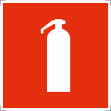 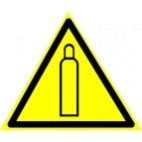 F 04ОгнетушительСжатыйвоздух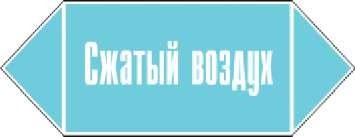 При несчастном случае пострадавший или очевидец несчастного случая обязан немедленно сообщить о случившемся ГлавномуЭксперту.В помещении Экспертов Компетенции «Ремонт и обслуживание легковых автомобилей» находится аптечка первой помощи, укомплектованная изделиями медицинского назначения, ее необходимо использовать для оказания первой помощи, самопомощи в случаях получения травмы.В случае возникновения несчастного случая или болезни Эксперта, об этом немедленно уведомляется Главный эксперт.Эксперты, допустившие невыполнение или нарушение инструкции по охране труда, привлекаются к ответственности в соответствии с Регламентом WorldSkillsRussia, а при необходимости согласно действующемузаконодательству.2.Требования охраны труда перед началом работыПеред началом работы Эксперты должны выполнить следующее:В день С-1, Эксперт с особыми полномочиями, ответственный за охрану труда, обязан провести подробный инструктаж по «Программе инструктажа по охране труда и технике безопасности», ознакомить экспертов и участников с инструкцией по технике безопасности, с планами эвакуации привозникновениипожара, с местами расположения санитарно-бытовых помещений, медицинскими кабинетами, питьевой воды, проконтролировать подготовку рабочих мест участников в соответствии с Техническим описанием компетенции.Проверить специальную одежду, обувь и др. средства индивидуальной защиты. Одеть необходимые средства защиты для выполнения подготовки и контроля подготовки участниками рабочих мест, инструмента и оборудования.Ежедневно, перед началом выполнения экзаменационного задания участниками экзамена, Эксперт с особыми полномочиями проводит инструктаж по охране труда, Эксперты контролируют процесс подготовки рабочего места участниками, и принимают участие в подготовке рабочих мест участников в возрасте моложе 18лет.Ежедневно, перед началом работ на экзаменационной площадке и в помещении экспертовнеобходимо:осмотреть рабочие места экспертов иучастников;-привести в порядок рабочее место эксперта;-проверить правильность подключения оборудования в электросеть;одеть необходимые средства индивидуальнойзащиты;Подготовить необходимые для работы материалы, приспособления, и разложить их на свои места, убрать с рабочего стола вселишнее.Эксперту запрещается приступать к работе при обнаружении неисправности оборудования. О замеченных недостатках и неисправностях немедленно сообщить Техническому Эксперту и до устранения неполадок к работе неприступать.З. Требования охраны труда во время работыИзображение на экранах видеомониторов должно быть стабильным, ясным и предельно четким, не иметь мерцаний символов и фона, на экранах не должно быть бликов и отражений светильников, окон и окружающихпредметов.Суммарное время непосредственной работы с персональным компьютером и другой оргтехникой в течение экзаменационного дня должно быть не более 6часов.Продолжительность непрерывной работы с персональным компьютером и другой оргтехникой без регламентированного перерыва не должна превышать 2-х часов. Через каждый час работы следует делать регламентированный перерыв продолжительностью 15 мин.Во избежание поражения токомзапрещается:прикасаться к задней панели персонального компьютера и другой оргтехники, монитора при включенном питании;допускать попадания влаги на поверхность монитора, рабочую поверхность клавиатуры, дисководов, принтеров и другихустройств;производить самостоятельно вскрытие и ремонтоборудования;переключать разъемы интерфейсных кабелей периферийных устройств при включенномпитании;загромождать верхние панели устройств бумагами и посторонними предметами;допускать попадание влаги на поверхность системного блока (процессора), монитора, рабочую поверхность клавиатуры, дисководов, принтеров и др. устройств;При выполнении модулей экзаменационного задания участниками, Эксперту необходимо быть внимательным, не отвлекаться посторонними разговорами и делами без необходимости, не отвлекать других Экспертов и участников.Эксперту во время работы соргтехникой:обращать	внимание	на	символы,	высвечивающиеся	на	панели оборудования, не игнорироватьих;не снимать крышки и панели, жестко закрепленные на устройстве. В некоторых компонентах устройств используется высокое напряжение или лазерное излучение, что может привести к поражению электрическим током или вызвать слепоту;не производить включение/выключение аппаратов мокрымируками;не ставить на устройство емкости с водой, не класть металлические предметы;не эксплуатировать аппарат, если он перегрелся, стал дымиться, появился посторонний запах илизвук;не эксплуатировать аппарат, если его уронили или корпус былповрежден;вынимать застрявшие листы можно только после отключения устройстваизсети;-запрещается перемещать аппараты включенными в сеть;все работы по замене картриджей, бумаги можно производить толькопослеотключения аппарата от сети;запрещается опираться на стекло оригиналодержателя, класть на него какие-либо вещи помимооригинала;запрещается работать на аппарате с треснувшимстеклом;обязательно мыть руки теплой водой с мылом после каждой чистки картриджей, узлов ит.д.;просыпанный тонер, носитель немедленно собрать пылесосом или влажной ветошью.Включение и выключение персонального компьютера и оргтехники должно проводиться в соответствии с требованиями инструкции поэксплуатации.Запрещается:устанавливать неизвестные системы паролирования и самостоятельно проводить переформатированиедиска;иметь при себе любые средствасвязи;пользоваться	любой	документацией	кроме	предусмотренной экзаменационнымзаданием.При неисправности оборудования - прекратить работу и сообщить об этом Техническому эксперту, а в его отсутствие заместителю главногоЭксперта.При нахождении на экзаменационной площадкеЭксперту:одеть необходимые средства индивидуальнойзащиты;передвигаться по экзаменационной площадке не спеша, не делая резких движений, смотря подноги;4. Требования охраны труда в аварийных ситуацияхПри обнаружении неисправности в работе электрических устройств, находящихся под напряжением (повышенном их нагреве, появления искрения, запаха гари, задымления и т.д.), Эксперту следует немедленно отключить источник электропитания и принять меры к устранению неисправностей, а так же сообщить о случившемся Техническому Эксперту. Выполнение экзаменационного задания продолжать только после устранения возникшейнеисправности.В случае возникновения зрительного дискомфорта и других неблагоприятных субъективных ощущений, следует ограничить время работы с персональным компьютером и другой оргтехникой, провести коррекцию длительности перерывов для отдыха или провести смену деятельности на другую, не связанную с использованием персонального компьютера и другойоргтехники.При поражении электрическим током немедленно отключить электросеть, оказать первую помощь (самопомощь) пострадавшему, сообщить Главному Эксперту, при необходимости обратиться кврачу.При возникновении пожара необходимо немедленно оповестить Главного эксперта. При последующем развитии событий следует руководствоваться указаниями Главного эксперта или должностного лица, заменяющего его. Приложить усилия для исключения состояния страха ипаники.При обнаружении очага возгорания на экзаменационной площадке необходимо любым возможным способом постараться загасить пламя в "зародыше" с обязательным соблюдением мер личнойбезопасности.При возгорании одежды попытаться сбросить ее. Если это сделать не удается, упасть на пол и, перекатываясь, сбить пламя; необходимо накрыть горящую одежду куском плотной ткани, облиться водой, запрещается бежать - бег только усилит интенсивностьгорения.В загоревшемся помещении не следует дожидаться, пока приблизится пламя. Основная опасность пожара для человека - дым. При наступлении признаков удушья лечь на пол и как можно быстрее ползти в сторону эвакуационного выхода.4.6. При обнаружении взрывоопасного или подозрительного предмета не подходить близко к нему, предупредить о возможной опасности находящихся поблизости ответственных лиц.При происшествии взрыва необходимо спокойно уточнить обстановку и действовать по указанию должностных лиц, при необходимости эвакуации, эвакуировать участников и других экспертов и экзаменационной площадки, взять те с собой документы и предметы первой необходимости, при передвижении соблюдать осторожность, не трогать поврежденные конструкции, оголившиеся электрические провода. В разрушенном или поврежденном помещении не следует пользоваться открытым огнем (спичками, зажигалками ит.п.).5.Требование охраны труда по окончании выполнения экзаменационного заданияПосле окончания экзаменационного дня Эксперт обязан:Отключить электрические приборы, оборудование, инструмент и устройства от источникапитания.Привести в порядок рабочее место Эксперта и проверить рабочие места участников.Сообщить Техническому эксперту о выявленных во время выполнения экзаменационных заданий неполадках и неисправностях оборудования, и других факторах, влияющих на безопасностьтруда.Задание для демонстрационного экзамена по стандартам Ворлдскиллс Россия по компетенции «Ремонт иобслуживаниеавтомобилей» (образец)Задание включает в себя следующие разделы:Формы участияМодули задания и необходимое время Критерии оценкиНеобходимые приложенияКоличество часов на выполнение задания: 4 ч.ВВЕДЕНИЕНазвание и описание профессиональнойкомпетенции.1.1.1 Название профессиональной компетенции: «Ремонт и обслуживание легковых автомобилей».1.1.2. Описание профессиональной компетенции. Компетенция включает знания по следующим основным автомобильным узлам и агрегатам:Электрические и электронныесистемыРемонт двигателяОбластьпримененияКаждый	Эксперт	и	Участник	обязан	ознакомиться	с	данным экзаменационным заданием. 1.3. СопроводительнаядокументацияПоскольку данное экзаменационное задание содержит лишь информацию, относящуюся к соответствующей профессиональной компетенции, его необходимо использовать совместно со следующимидокументами:«WorldSkillsRussia», Техническое описание «Ремонт и обслуживание легковых автомобилей».«WorldSkillsRussia», Правила проведенияэкзаменаПринимающая сторона - Правила техники безопасности и санитарные нормы.ФОРМАУЧАСТИЯИндивидуальнаяЗАДАНИЕУчастник должен самостоятельно выполнить модули, выбранные из подраздела2.3.2 Технического описания компетенции «Ремонт и обслуживание легковыхавтомобилей». Каждый модуль может состоять из одной или нескольких частей, содержащихся в этом разделе; Каждый модуль включает в себя:Описаниезадания;Инструкция для участника по прохождениюзадания;Листок отчета участника (принеобходимости);Инструкции для руководителя экзаменационногоучастка.МОДУЛИ ЗАДАНИЯ И НЕОБХОДИМОЕВРЕМЯМодули и время сведены в таблице 1 Таблица 1.Модуль С - Электрические и электронные системы.Экзаменуемому необходимо провести диагностику электрооборудования автомобиля, определить неисправности и устранить. Результаты записать в лист учёта.Модуль E - Двигатель (механическая часть).Экзаменуемому необходимо провести разборку двигателя, провести диагностику, определить неисправности, устранить неисправности, провести необходимыеметрологические измерения, регулировки, провести сборку в правильнойпоследовательности. Выбрать правильные моменты затяжки. Результаты записать в лист учёта.КРИТЕРИИОЦЕНКИВ данном разделе определены критерии оценки и количество начисляемых баллов (субъективные	и	объективные)	таблица	2.	Общее	количество	баллов задания/модуля по всем критериям оценки составляет 33,4. Таблица 2.Субъективные оценки – Не применимо.Конвертация баллов в оценку уровня подготовки таблица 3.НЕОБХОДИМЫЕ ПРИЛОЖЕНИЯЗадания в модулях не повторяются.Для выполнения всех модулей, экзаменуемый имеет право использовать всё имеющееся на рабочем месте оборудование и инструмент.Если экзаменуемый не выполнил задание в одном из модулей, к нему вернуться он не может. Задание считается выполненным, если все два модуля сделаны в основное время, в полном объёме и автомобиль, агрегат, узел находятся в рабочем состоянии.На всех рабочих местах будут установлены компьютеры, в которых будут заложены технологические карты (электросхемы автомобиля, блоки управления автомобилем, разборка - сборка и т.д).После выполнения задания экзаменуемый должен получить подтверждение эксперта на выполнение следующего задания.Время начала и окончания выполнения задания (включая паузы и т.п.) проставляет эксперт.Участник должен убедиться в том, что время начала указано корректно.Методика оценки результатов определяется экспертным сообществом в день начала проведенияэкзамена.Экзаменуемые, не имеющие спец. одежду, спец. обувь, очки, перчатки, не прошедшие инструктаж по технике безопасности, охране здоровья к выполнению задания допускаться НЕ БУДУТ.Эксперты не прошедшие инструктаж по технике безопасности, охране здоровья, не имеющие спец. обувь, спец. одежду, очки к работе на площадке не допускаются.План проведения демонстрационного экзамена по стандартам ВорлдскиллсРоссияПлан работы участников и экспертов день С-1План работы участников и экспертов день С 1:*Если на экзамене работа участников проходит в две смены, расписание на вторую смену составляется по аналогии, включая перерыв на обед 1 час.План проведения демонстрационного экзамена корректируется главным экспертом площадки проведения демонстрационного экзамена в зависимости от времени, выделенного на площадке проведения демонстрационного экзамена, количества участников и рабочих мест.План застройки площадки для проведения демонстрационногоэкзамена по стандартам ВорлдскиллсРоссияКомпетенция: Ремонт и обслуживание легковых автомобилейНомер компетенции: 33Дата разработки: «25 » декабря 2019г. План застройки площадки: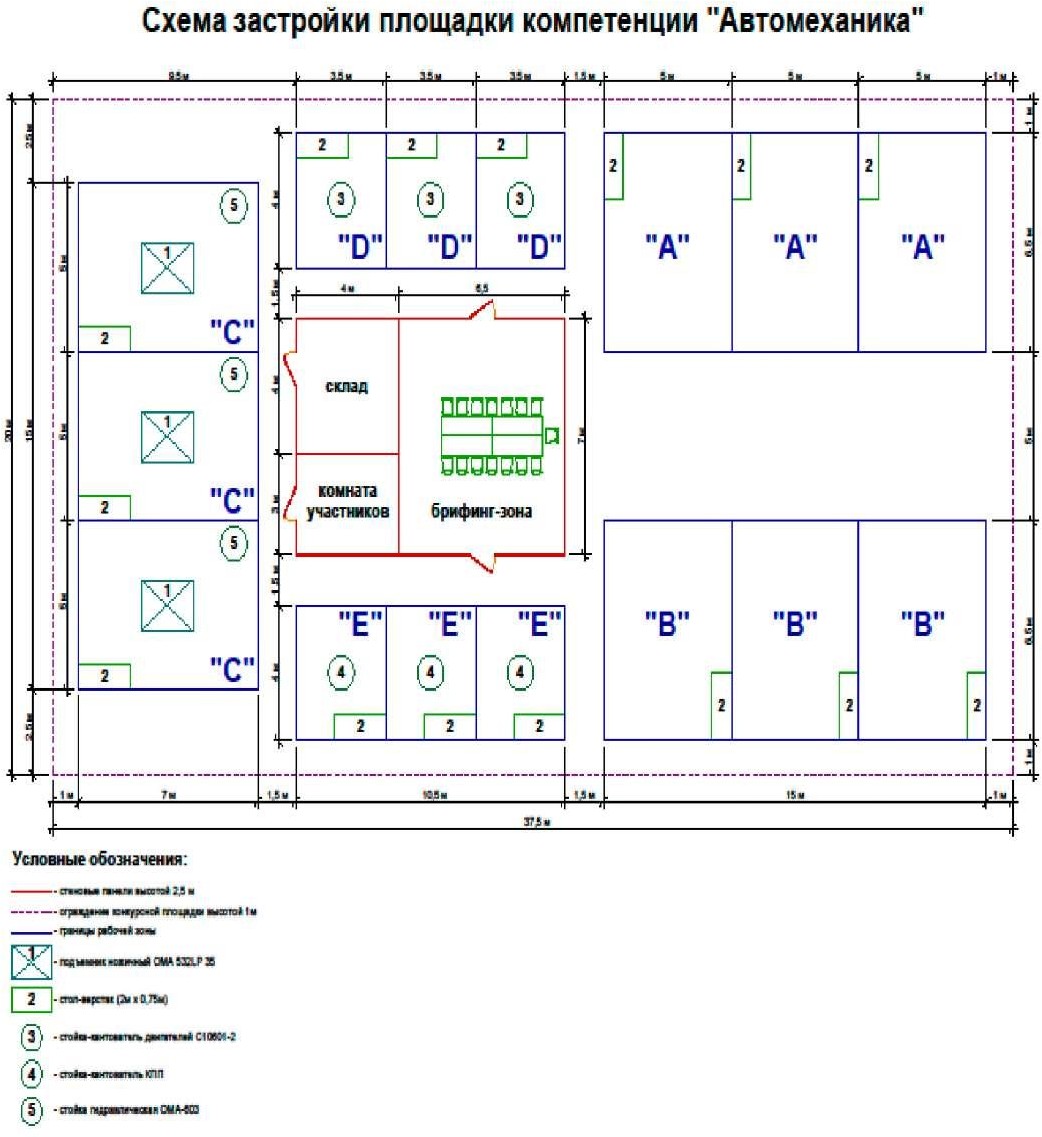 ЗАКЛЮЧИТЕЛЬНЫЕ ПОЛОЖЕНИЯОрганизация, принявшая решение о проведении демонстрационного экзамена (далее - организация), из комплектов оценочной документации, содержащихся в настоящих Оценочных материалах, выбирает один КОД, о чем уведомляет Союз не позднее, чем за три месяца до даты проведения.Выбирая КОД в качестве материалов для организации подготовки к демонстрационному экзамену, организация соглашается с:а) уровнем и сложностью задания для демонстрационного экзамена, включая максимально возможный балл;б) требованиями к оборудованию, оснащению и расходным материалам для проведения демонстрационного экзамена;в) перечнем знаний, умений и навыков, подлежащих оценке в рамках демонстрационного экзамена;г) требованиями к составу экспертных групп для  оценки  выполнения заданий.В соответствии с выбранным КОД образовательная организация, проводящая демонстрационный экзамен в рамках промежуточной или государственной итоговой аттестации, корректирует образовательные программы по соответствующим профессиям, специальностям и направлениям подготовки, разрабатывает регламентирующие документы и организует подготовку к демонстрационному экзамену. При этом, выбранный КОД утверждается образовательной организацией в качестве требований к проведению выпускной квалификационной работы в виде демонстрационного экзамена без внесения в него каких-либо изменений.Не допускается внесение изменений в утвержденные КОД, исключение элементов или их дополнение, включая оценочную схему.При выявлении на площадках проведения демонстрационного экзамена любых случаев внесения изменений в утвержденные КОД, Союз оставляет за собой право аннулировать результаты демонстрационного экзамена с последующим лишением статуса центра проведения демонстрационного экзамена и применением мер взыскания в отношении членов экспертной группы в рамках своих полномочий.1.Общиеположения	42. Паспорт программы государственнойитоговойаттестации	53. Содержание программы государственнойитоговойаттестации	64. Условия реализации программы государственной итоговой аттестации..10№п/пНаименование работ, операций, услуг, и т.д.Квалификационная сложность(разряд)№п/пНаименование компетенцииУровень владенияУровень владенияУровень владения№п/пНаименование компетенцииВысокийсреднийнизкий1Коммуникабельность2Самостоятельность и инициативность3Умение планировать своюдеятельность4Ответственность5Аккуратность6Дисциплинированность№ п\пВиды и объем работКол-воОтметка о выполнении*Отметка о выполнении*№ п\пВиды и объем работчасовВыполнилНевыполнил1Выполнение слесарных работ (рубка и правка металла, гибка, резка, опиливание металла, сверление, зенкование, нарезание резьбы, пайка и лужение)362Разборка	автомобиля	иподготовкаего к ремонту, мойка243Разборка двигателя364Техническое	обслуживание	иремонтцилиндропоршневой группы305Техническое	обслуживание	иремонтгазораспределительного механизма366Техническое	обслуживание	иремонтсистем смазки и охлаждения187Техническое обслуживание и ремонт системыпитания248Сборка, обкатка и испытание двигателя189Проверка и ремонт системыэлектрооборудования1810Ремонт гидравлических систем2411Ремонт и техническое обслуживание узлов,агрегатов трансмиссии ишасси1212Оформление отчетнойдокументации12итого288№ п\пВиды и объем работКол-воОтметка о выполнении*Отметка о выполнении*№ п\пВиды и объем работчасовВыполнилНевыполнил1Ознакомление с автотранспортным предприятием (АТП)62Контрольный осмотр автомобилей (КО).63Ежедневное техническое обслуживание (ЕО)подвижного состава64Техническое обслуживание №1 (ТО-1)подвижного состава65Техническое	обслуживание	№2	(ТО-2)подвижного состава66Сезонное техническое обслуживание а/м (СО)67Подготовка автомобилей к ремонту68Ремонт двигателя669Ремонт электрооборудования3010Ремонт механизмов и деталей трансмиссии3011Ремонт деталей механизмов управления2412Ремонт деталей ходовой части1813Ремонт кузовов, кабин и дополнительного оборудования2414Ремонт приборов подачи топлива и очисткивоздуха карбюраторных двигателей1215Ремонт и регулировка приборов подачи топлива и воздуха, пусковых подогревателей дизельныхдвигателей1216Ремонт топливныхнасосов высокого давления и форсунок1217Ремонт карбюраторов1218Оформление отчетной документации6итого288№п\пСодержаниеДа*Нет*1Качество	выполненных	работсоответствуеттехнологическим требованиям организации2Требования, инструкции и правила техники безопасности в ходеработ выполнены№ п\пНаименованиекомпетенцииУровеньвладения*Уровеньвладения*Уровеньвладения*№ п\пНаименованиекомпетенциивысокийсреднийнизкий1ОК 2. Организовать собственную деятельность, исходя из цели и способов ее достижения,определенных руководителем.2ОК 3. Анализировать рабочую ситуацию, осуществлять текущий и итоговый контроль, оценку  и  коррекцию  собственной деятельности,нести ответственность за результаты своейработы3ОК	6.	Работать	в	коллективе	и	команде, эффективно общаться с коллегами,руководством,клиентами.№ п/пНаименование модуляРабочее времяВремя на задание1Электрические системыС1.2 ч.2Механика двигателяС1.2 ч.КритерииКритерииБаллыМнение экспертовИзмеримаяВсегоСЭлектрические	и	электронные системы16,716,7ЕДвигатель (механическая часть)16,716,7Всего33,433,4Процент результативностиОценка уровня подготовкиОценка уровня подготовкиПроцент результативностибалл (отметка)вербальный аналог90 ÷ 1005отлично80 ÷ 894хорошо70 ÷ 793удовлетворительноменее 702неудовлетворительноС-109.00-12.0009.00-12.00Ознакомление с рабочими местами У.Ознакомление с рабочими местами У.Ознакомление с расписанием У.Ознакомление с расписанием У.Инструктаж по технике безопасности Э, У.Инструктаж по технике безопасности Э, У.Подписание листа объективности ГЭ, ЗГЭ,Э.Подписание листа объективности ГЭ, ЗГЭ,Э.Распределение по рабочим местам У.Распределение по рабочим местам У.12.00-12.00-Обед ГЭ, ЗГЭ, Э, У.Обед ГЭ, ЗГЭ, Э, У.13.0013.0013.00-13.00-Внесение неисправностей Э.Внесение неисправностей Э.20.0020.0008.00-09.0008.00-09.00Подготовка рабочих мест Э.Подготовка рабочих мест Э.09.00-11.0009.00-11.00Экзамен ГЭ, Э, У.Экзамен ГЭ, Э, У.11.00-12.0011.00-12.00Подготовка рабочих мест Э.Подготовка рабочих мест Э.Обед ГЭ, Э, У.Обед ГЭ, Э, У.12.00-14.0012.00-14.00Экзамен ГЭ, Э, У.Экзамен ГЭ, Э, У.14.00-15.0014.00-15.00Подготовка рабочих мест Э.Подготовка рабочих мест Э.15.00-17.0015.00-17.00Экзамен ГЭ, Э, У.Экзамен ГЭ, Э, У.17.00-18.0017.00-18.00Подготовка рабочих мест Э.Подготовка рабочих мест Э.18.00-20.0018.00-20.00Экзамен ГЭ, Э, У.Экзамен ГЭ, Э, У.20.00-21.00Подготовка рабочих мест Э.